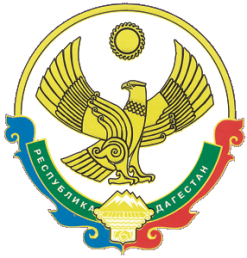 А Д М И Н И С Т Р А Ц И Я МР «ХУНЗАХСКИЙ РАЙОН» РЕСПУБЛИКИ ДАГЕСТАНПОСТАНОВЛЕНИЕ № 197     от 28 декабря 2015г.Об образовании Консультативного совета по оценке регулирующего воздействия проектов муниципальных нормативных правовых актов и экспертизе муниципальных нормативных правовых актов администрации муниципального района «Хунзахский район», затрагивающих вопросы осуществления предпринимательской и инвестиционной деятельностиВ соответствии с Указом Президента РФ от 7 мая 2012 г. № 601 "Об основных направлениях совершенствования системы государственного управления", Постановлением Правительства РД от 29 мая 2014 г. №246 «Об организации проведения процедуры оценки регулирующего воздействия проектов нормативных правовых актов Республики Дагестан и экспертизы нормативных правовых актов Республики Дагестан в целях выявления в них положений, необоснованно затрудняющих ведение предпринимательской и инвестиционной деятельности", руководствуясь Федеральным законом от 06 октября 2003 г. № 131-ФЗ «Об общих принципах организации местного самоуправления в Российской Федерации», Закон Республики Дагестан от 29 декабря 2004 г. N 43 "О местном самоуправлении в Республике Дагестан",  Закона Республики Дагестан от 11 декабря 2014 года № 89 "О порядке проведения оценки регулирующего воздействия проектов муниципальных нормативных правовых актов и порядке проведения экспертизы муниципальных нормативно-правовых актов, затрагивающих вопросы осуществления предпринимательской и инвестиционной деятельности" и Уставом МР  «Хунзахский район» администрация МР «Хунзахский район» п о с т а н о в л я е т:1.  Создать Консультативный совет по оценке регулирующего воздействия (далее - ОРВ) проектов муниципальных нормативных правовых актов и экспертизе муниципальных нормативных правовых актов администрации муниципального района «Хунзахский район» и утвердить его в следующем составе (приложение №1);2. Утвердить Положение о консультативном Совете по ОРВ проектов муниципальных нормативных правовых актов и экспертизе муниципальных нормативных правовых актов администрации муниципального района «Хунзахский район» (приложение № 2);3. Отделу экономики и прогнозирования администрации МР «Хунзахский район» оказать организационно-методическую помощь консультативному Совету по ОРВ и экспертизе муниципальных нормативных правовых актов администрации МР «Хунзахский район».4. Отделу информационных технологий и связи со СМИ администрации МР «Хунзахский район» опубликовать настоящее постановление на официальном сайте администрации МР «Хунзахский район» www.khunzakh.ru  и районной газете «Сельский труженик».5.  Контроль исполнения настоящего постановления оставляю за собой  6. Постановление вступает в силу с 1 января 2016 года.  Глава МР«Хунзахский район»                                                          С. Юсупов      Приложение № 1      к постановлению       администрации МР Хунзахский        район"         от «28» декабря 2015 г. №197СОСТАВконсультативного Совета по оценке регулирующего воздействия проектов муниципальных нормативных правовых актов и экспертизе муниципальных нормативных правовых актов администрации муниципального района «Хунзахский район», затрагивающих вопросы осуществления предпринимательской и инвестиционной деятельностиРуководящий состав консультативного Совета:      Приложение № 2       к постановлению       администрации МР Хунзахский        район"         от «28» декабря 2015 г. №197ПОЛОЖЕНИЕо консультативном Совете по оценке регулирующего воздействия проектов муниципальных нормативных правовых актов и экспертизе муниципальных нормативных правовых актов администрации муниципального района «Хунзахский район», затрагивающих вопросы осуществления предпринимательской и инвестиционной деятельности1. Консультативный Совет по оценке регулирующего воздействия и экспертизе муниципальных нормативных правовых актов администрации муниципального района «Хунзахский район» (далее - консультативный Совет) является постоянно действующим совещательным органом, осуществляющим подготовку предложений и рассмотрение вопросов по определению приоритетных направлений развития организационного, правового и методического совершенствования оценки регулирующего воздействия проектов муниципальных нормативных правовых актов администрации муниципального района «Хунзахский район», затрагивающих вопросы осуществления предпринимательской и инвестиционной деятельности, (оценка регулирующего воздействия – далее ОРВ), а также осуществляющим подготовку предложений и рекомендаций в деятельности по проведению экспертизы муниципальных нормативных правовых актов администрации муниципального района «Хунзахский район», затрагивающих вопросы осуществления предпринимательской и инвестиционной деятельности (далее - экспертиза).2. Консультативный Совет в своей деятельности руководствуется Конституцией Российской Федерации, федеральными законами, законами Республики Дагестан, нормативными правовыми актами Российской Федерации и Республики Дагестан, а также настоящим Положением.3. Основными задачами консультативного Совета являются:3.1. Определение приоритетных направлений развития оценки регулирующего воздействия в муниципальном районе «Хунзахский район» с учётом законодательства Российской Федерации и Республики Дагестан.3.2. Подготовка предложений по вопросам организационного, правового и методического совершенствования ОРВ в муниципальном районе «Хунзахский район», в том числе выработка рекомендаций для использования таких предложений на различных уровнях принятия решений.3.3. Подготовка предложений и рекомендаций по вопросам проведения экспертизы.4. В целях реализации возложенных задач консультативный Совет имеет право:4.1. Представлять главе муниципального района «Хунзахский район» рекомендации по приоритетным направлениям развития ОРВ в муниципальном районе «Хунзахский район».4.2. Проводить предварительное рассмотрение предложений, направленных на развитие ОРВ в муниципальном районе «Хунзахский район», поступивших в консультативный Совет от органов местного самоуправления муниципального района «Хунзахский район», общественных объединений в сфере предпринимательской и инвестиционной деятельности, научно-экспертных организаций, иных лиц, и вырабатывать рекомендации по их реализации.4.3. Разрабатывать предложения по вопросам организационного, правового и методического совершенствования ОРВ в муниципальном районе «Хунзахский район».4.4. Подготавливать предложения по вопросам оформления и опубликования результатов оценки регулирующего воздействия в муниципальном районе «Хунзахский район».4.5. Рассматривать предложения о проведении экспертизы и по результатам рассмотрения подготавливать перечни муниципальных нормативных правовых актов муниципального района «Хунзахский район», в отношении которых целесообразно проведение экспертизы, а также планы-графики её проведения.4.6. Рассматривать проекты заключений по результатам экспертизы и подготавливать рекомендации отделу экономики, инвестиций и развития предпринимательства администрации муниципального района «Хунзахский район» по результатам их рассмотрения.4.7. Приглашать для участия в заседаниях консультативного Совета и заслушивать представителей саморегулируемых организаций, общественных объединений и других организаций.4.8. Образовывать рабочие группы в целях оптимальной реализации поставленных задач.5. Состав консультативного Совета утверждается постановлением главы администрации муниципального района «Хунзахский район».В состав консультативного Совета могут входить представители органов местного самоуправления муниципального района «Хунзахский район», представители деловой общественности, научно-исследовательских и иных организаций.Лица, включённые в состав консультативного Совета, а также члены рабочих групп консультативного Совета осуществляют свою деятельность на безвозмездной основе.6. Заседания консультативного Совета проводятся по мере необходимости.Заседание консультативного Совета может проводиться в заочной форме.Повестка дня заседания консультативного Совета формируется отделом экономики и прогнозирования администрации муниципального района «Хунзахский район», и рассылается его членам заблаговременно, одновременно с уведомлением о дате, времени и месте предполагаемого заседания.7. Решения принимаются простым большинством голосов и оформляются протоколом. В случае равенства голосов, решающим является голос председательствующего на заседании консультативного Совета.8. Решения консультативного Совета носят рекомендательный характер.        Глава администрации         МР «Хунзахский район»                                                       С. ЮсуповЛИСТ СОГЛАСОВАНИЯПроекта постановления администрации муниципального района «Хунзахский район» «Об образовании консультативного Совета по оценке регулирующего воздействия и экспертизе муниципальных нормативных правовых актов администрации муниципального района «Хунзахский район» затрагивающих вопросы осуществления предпринимательской и инвестиционной деятельности»Проект внесен:Начальником отдела экономики и прогнозированияПроект согласован:Заместитель главы муниципального района «Хунзахский район»                                           Начальник юридического отдела                                             П. Набиева                                                              С. Батиров                                            Г. АбдулаевЮсупов Саид Камилович- Глава муниципального района «Хунзахский район»                         -  председатель консультативного Совета;Батиров Саадула Магомедович- заместитель главы муниципального района «Хунзахский район» -  заместитель председателя консультативного Совета;Аммаев Шамиль Магомедович- заместитель главы муниципального района «Хунзахский район»;Члены консультативного Совета:Члены консультативного Совета:Набиева Патимат МагомедовнаАлиев Магомед Гаджиевич- начальник отдела экономикии прогнозирования;-  Начальник отдела сельского хозяйства и предпринимательства; Абдулаев Гасан Ахмедович- начальник юридического отдела;Абдулаев Якуб МагомедовичПатахов Мухудада МагомедовичДалгатов Хизри ГитинмагомедовичМагомедкамилов Саид МагомедовичКазанбиев Ахмед МахачевичГитинов Мухудада Далгатович   - начальник отдела архитектуры, ЖКХ, земельных и имущественных отношений;- начальник отдела по организационным вопросам и взаимодействию с сельскими поселениями;- Глава МО «сельсовет Хунзахский»- Глава МО «село Харахи»- Глава МО «сельсовет Гоцатлинский»- председатель общественной палаты МР «Хунзахский район»Абдулатипов Абдулкадыр Магомедович- председатель СПК «Хизроева»